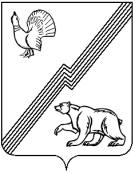 АДМИНИСТРАЦИЯ ГОРОДА ЮГОРСКАХанты-Мансийского автономного округа – Югры ПОСТАНОВЛЕНИЕот  10 октября 2017 года 									          № 2454О признании утратившими силу постановления администрации города Югорска от 30.08.2017 № 2055  «О порядке принятия решений о заключении соглашений о муниципально-частном партнерстве и межведомственном взаимодействии органов и структурных подразделений администрации города Югорска»1. Признать утратившим силу постановление администрации города Югорска от 30.08.2017 № 2055 «О порядке принятия решений о заключении соглашений о                  муниципально-частном партнерстве и межведомственном взаимодействии органов и структурных подразделений администрации города Югорска» 2. Опубликовать постановление в официальном печатном издании города Югорска и разместить на официальном сайте органов местного самоуправления города Югорска.3. Настоящее постановление вступает в силу после его официального опубликования. Исполняющий обязанностиглавы города Югорска                                                                                                       С.Д. Голин